2013 Annual Project Review (APR)Project Implementation Review (PIR) OF UNDP Supported GEF Financed ProjectsPIMS 4241 - Project Title: Mainstreaming biodiversity conservation into Russia’s energy sector policies and operationsProject SummaryUndisturbed ecosystems constitute 73.7% of Russian territory.  But demand for electricity, the current policies and technologies expose Russia’s biodiversity, its marine and freshwater biomes and terrestrial biomes, to a series of risks emanating from energy industries.  The oil and gas extraction will be accompanied by a rise in the gas and oil pipeline construction in the boreal, tundra and Arctic areas of northern and eastern Russia, as well as Caucasus.   The project will mainstream conservation priorities into Russian energy sector development policies and energy production sector. The project will focus on 4  components through which it aims to achieve its goal: 1) Enabling legislative and policy environment; 2) Oil-and-gas industry; 3) Hydropower; 4) Coal industryUNDP-GEF Technical Advisor’s CommentsExplanation for change to Overall DO Rating or Overall IP Rating:Is this the terminal PIR that will serve as the final project report? NoIf the mid-term review (MTR) OR the terminal evaluation (TE) was started but not completed this reporting period, please explain how these are progressing and note if any delays are expected:If the mid-term review (MTR) OR the terminal evaluation (TE) was completed this reporting period, or if this is the final APR/PIR, please address the following points here:UNDP Country Office’s CommentsIf the mid-term review (MTR) OR the terminal evaluation (TE) was started but not completed this reporting period, please explain how these are progressing and note if any delays are expected:If the mid-term review (MTR) OR the terminal evaluation (TE) was completed this reporting period, or if this is the final APR/PIR, please address the following points here:Dates of Project Steering Committee/Board meetings during reporting period:July 2012 PROGRESS TOWARD DEVELOPMENT OBJECTIVESRATINGS OF PROGRESS TOWARD MEETING DEVELOPMENT OBJECTIVESIMPLEMENTATION PROGRESS RATINGPROGRESS IN PROJECT IMPLEMENTATIONAdjustmentsAdjustments to Project Milestones, Project Strategy and Risk Management.Key Project MilestonesHave significant delays occurred in the project start, inception workshop, Mid-term Review, Terminal Evaluation or project duration?YesIf yes, were these changes reported in a previous APR/PIR?NoAdjustments to Project StrategyHas the project made any changes to its strategy (i.e. logframe/results framework) since the Project Document was signed?YesIf yes, were these changes reported in a previous APR/PIR?NoRisk ManagementList number of critical risks as noted in the ATLAS risk log and briefly describe actions undertaken this reporting period to address each critical risk.Adjustments general comments:The Logframe is currently being revised, the agreed version to be presented in the next year PIR.Finance: cumulative from project start to June 30 2013DISBURSEMENT OF GEF GRANT FUNDSHow much of the total GEF grant as noted in Project Document plus any project preparation grant has been spent so far? (e.g. PPG + MSP or FSP amount.  Do not break down by PPG or project budget.)DISBURSEMENT OF CO-FINANCINGHow much of the total Co-financing as noted in Project Document has been spent so far? Co-financing is the amount committed in the project document for which co-financing letters are availableADDITIONAL LEVERAGED RESOURCESThese additional resources can be from the same donors or new donors.  Other Financial InstrumentsCommunications and KMTell the Story of Your Project and What has been Achieved this Reporting PeriodThis project is the first full-scale UNDP/GEF project in Russia that rather than aiming to create and support PAs is focused on interacting with main factors of environmental damage (energy companies) and mainstreaming biodiversity in their business practices while setting a legal framework for these processes. 

On the one hand, the project is unique and relevant because of the existing demand for what it intends to achieve. On the other hand, there exists a lack of proper systemic approach to addressing the problem of biodiversity preservation at the level of public authorities and energy companies. 

The project can fill in the current information gap regarding promotion of biodiversity conservation, attract the attention of the energy sector and society to the problem, and is called upon to create a suitable environment for independent action by companies and authorities in this area.  

The main difficulty in achieving the project objectives lies in feasibility of combining efforts of the government, public authorities and society to minimize negative impact on biodiversity. Energy companies are primarily focused on generating business profits while preservation of biodiversity is normally seen as a “mandatory servitude” to international creditors rather than a corporate policy.

The government, in turn, strives to ensure funding of federal and regional budgets, which is largely done with revenues from sale of natural resources. Therefore, they are actively proposing environmental bills that are normally blocked by a powerful industrial lobby. The Russian society is normally not consolidated around a single objective and lacks a clear position on biodiversity conservation. With rather neutral and uncommitted attitude to this problem, the public is not interested to actively exercise its statutory rights for healthy environment. 

In this context, the project is especially relevant and, given right implementation approaches to demonstration projects, will put biodiversity preservation on track in energy projects implemented at the local level, and will contribute maximum efforts to disseminate this practice at the federal level. 

Certain difficulties come from the fact that Russia lacks the experience of implementing such projects, and the team has to develop approaches to addressing problems faced by the project and to minimizing its risks in the absence of major information and expertise support at the national level. In this regard, participation of the UNDP Project Office is especially important since they provide maximum possible assistance to the project team on the whole range of implementation issues. The assistance of the UNDP Regional Office and international experts is equally important: the project will rely on their experience and ad-hoc solutions at the critical moments of implementation.

Over the reporting period, the team managed to motivate a majority of energy companies, public authorities and civil society not to reduce their participation in the project but, on the contrary, to build it up. A majority of stakeholders actively participated in the launch of the first field works and provided a serious support to establish a dialogue at the local level. This trend should be maintained and, whenever possible, developed in the right ways for the project.

In view of the above, the project appears obviously unique and overambitious in terms of its objectives and a great number of difficulties surround its implementation. However, it is supported by a committed team doing their best to achieve the project outcomes.Adaptive Management this Reporting PeriodIn the reporting period, certain situations emerged in the course of project implementation that required the application of adaptive management by the project manager.

A major problem related to an informal refusal by OAO SUEK to participate in the project. This required a persistent and consolidated effort on part of the project manager and other project staff, National Director, and UNDP Project Office. We were promptly brought into contact with the regional MNRE representative who advised the regional coal companies of the start of the project’s implementation in the region and invited them to participate. At the same time, the Project Office provided information on regional companies working in similar areas while the project team contacted these persons, made a list of proposals to Kemerovo coal companies, and promptly organized a visit to the demonstration site. Following the visit, important cooperation agreements with a number of regional coal companies were reached. These prompt actions allowed to negate the originally negative attitude of coal companies to project implementation (Outcome 4, in particular).

Certain difficulties also affected the project’s contractor agency. Due to implementation delays the agency re-focused its attention to other partners and, because of more attractive financial proposals, was prepared to abandon the project. The project team promptly conducted monitoring of the market for similar services, assessed the risk/benefit profile of contract termination with the contractor agency, identified a minimum of possible financial terms for continued cooperation and offered them to the contractor agency. As a result of lengthy negotiations, the contractor agency accepted the arguments in favor of further cooperation, given a considerable extension of the list of work to be performed and increase of financial compensation to a minimum possible market level.  

A work on refining the Logframe followed a negative scenario. The contractor was selected on a tender basis, largely because of its involvement in drafting of the project document, in particular, the Logframe (which was to be specified), and positive reviews by the project colleagues. Unfortunately, the contractor failed to propose optimal solutions to adjust the Logframe’s most controversial provisions. To address this specific situation, the project manager decided not to accept the contractor’s Assignment Performance Report due to a failure to comply with requirements of the Terms of Reference and did not perform the outstanding financial obligations. At the same time, brainstorming by the project’s regional coordinators was organized in order to make proposals agreed with all stakeholders to adjust the targets. Simultaneously, a contractor with experience of developing integrated environmental efficiency indicators for Russian Regions was hired to adjust the Logframe.   

In making the above adaptive decisions, the project manager and her staff maintain the ongoing dialogue and coordinate their actions with the project’s National Director, other authorities, UNDP Office, and energy companies, actively visit the project’s demonstration sites and effectively establish working relations. 

Summarizing the experience of the above situations, the project management aims at putting together a committed team focused at building systemic project implementation algorithms, establishing sustainable partnership links, pursuing well-thought funding and staffing policies, retaining the best contractors and experts in fields required for the project and having both documented experience of successful implementation of similar tasks and established contacts with public authorities and energy companies.Lessons LearnedThe main meaningful lesson learned in the reporting period is realization of the trend for a change of public opinion on cooperation with NGOs. Here we mean the toughening of the Russian legislation on NGOs which are sometimes associated in the public mind with the organizations initiating this project. This approach is largely widespread in Russian regions but also takes place at large energy companies which, while understanding and not disputing the obvious benefit of involvement in the project for the company, refuse to cooperate in order to play safe and avoid taking an initiative which could be later wrongly interpreted by public authorities, especially at the regional level. This phenomenon could be to some extent described as the project’s political risk.PARTNERSHIPSCivil Society Organisations/NGOsIn the reporting period, the project actively cooperated with NGOs. 
In particular, representatives of the WWF Russia participate in the PSC as observers, make part of all working groups, and are actively involved in shaping the project’s strategy. Russian Association of Indigenous Peoples of the North, Siberia and the Far East (RAIPON) is one of the project’s key partners and beneficiaries. RAIPON representatives have voting rights within the PSC, are represented in working groups and have a sizeable influence on project activities since they provide guidance in terms of safeguarding indigenous peoples of the North interests. 
The project also organized cooperation with NGOs regarding joint activities consistent with the project’s ideology. In July 2012, we supported the side event organized by Wetlands International “Rational Use of Natural Resources in Wetlands and Oil & Gas Sector Development: Problems and Opportunities” to be held as part of the XI Conference Meeting of Wetlands Convention Signatories (10.07.2012, Bucharest, Romania). In October 2012, the project provided support to the international conference “Social and Environmental Responsibility of the Mining Sector. Russian and International Experience” organized by the WWF Russia. 
Moreover, the project staff maintain close contacts at international and regional NGOs. Thus, the project’s regional coordinator in Yakutia closely cooperates with the Northern Forum interregional association while a direct contract is entered with Wetlands International to retain their staff member to work in the project.Indigenous PeoplesAs already noted, Russian Association of Indigenous Peoples of the North, Siberia and the Far East (RAIPON) is the key project partner and beneficiary. RAIPON representatives have voting rights within the PSC, are represented in working groups and have a sizeable influence on project activities since they provide guidance in terms of safeguarding small indigenous peoples of the North interests. 
As part of visits to demonstration territories, the project team has face-to-face discussions with representatives of indigenous people who are invited to project events and voice their position on problems of relevance for them. Their opinion is further analyzed by the project team and incorporated into the project’s terms of reference as problems for which a solution algorithm is to be proposed.Private SectorIn the reporting period, it was decided that the project needs to expand its relations with Russian energy companies. In particular, a plan was prepared for specific measures aimed at involving Exxon, Gazpromneft, Shell and Rosneft under the oil component, and SDS-Ugol, KuzbassrazrezUgol, Kuzbass Fuel Company and Mechel under the coal component. The purpose of these plans is to raise the potential for replicating the project ideology in Russia’s energy sector, stabilize project risks, and increase the total co-financing of the project.
Project also supports UNGC Russia Network, which encourages companies to abide by the ten universal principles of the GC , in the spheres of human rights, labor relations, anti-corruption and environment. Supporting UNGC Russia Network helps the Project to involve Russian business in sustainable development on the basis of the principles of UN Global Compact. The expected outcome assumes building capacity of companies and authorities to develop and implement sustainable development strategies and carry out pilot projects, involve the business into programs for social and economic development of territories to reduce their economic inequality and overcome poverty. Today UNGC Russia Network is represented in the Project Steering committee.GEF Small Grants Programmen/aOther Partnersn/aPROGRESS IN ADDRESSING GENDER EQUALITYHas a gender or social needs assessment been carried out?NoIf a gender or social assessment has been carried out what where the findings?n/aDoes this project specifically target women or girls as direct beneficiaries?NoHave there been any changes in specifically targeting women or girls as direct beneficiaries this reporting period?NoIf yes, please explain:Please discuss any of the points above further or provide any other information on the project's work on gender equality undertaken this reporting periodSome points to consider: impact of project on daily workload of women, # of jobs created for women, impact of project on time spent by women in household activities, impact of project on primary school enrolment for girls/boys, increase in women's income etc. Be as specific as possible and provide real numbers (e.g. 100 women farmers participating in sustainable livelihoods programme).One of the project management’s fundamental staffing principles is to ensure equal access for men and women to vacant positions offered by the project. All positions are published in open sources, and both female and male candidates are invited to apply. There are five full-time female employees in the project: project manager, project assistant, head of working group for legislation, and two regional coordinators. Additionally, there are several short-term consultants. 
All the female employees carry out their duties in full and do not feel any pressure from the male employees; their remuneration is at the same level with the male personnel of the project.
At the same time, the project team offers non-preferential access to male employees, too, so that they enjoy truly equal opportunities for their labor rights and obligations.
At the present time, the share of male vs. female staff in the project is balanced and close to 50/50. The project will use its best effort to maintain high standards of non-discriminatory access and offer equal opportunities and working conditions to representatives of both genders.ENVIRONMENTAL OR SOCIAL GRIEVANCEWhat environmental or social issue was the grievance related to?What is the current status of the grievance?How would you rate the significance of the grievance?Please describe the on-going or resolved grievance noting who was involved, what action was taken to resolve the grievance, how much time it took, and what you learned from managing the grievance process (maximum 500 words).  If more than one grievance was addressed this reporting period, please explain the other grievance (s) here:N/A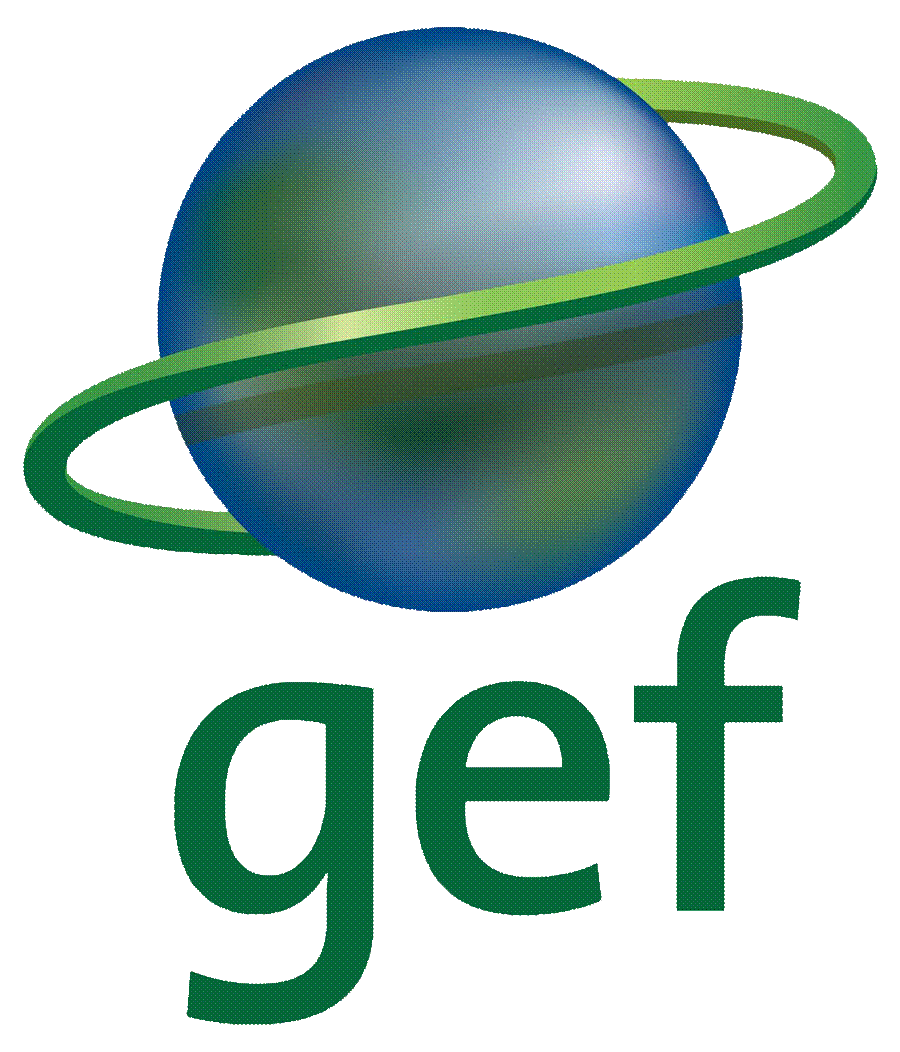 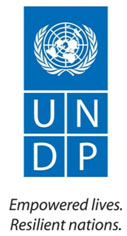 Focal AreaBiodiversityLead RTALead Country(ies)(RUS) Russian FederationRevised Planned Closing Date30-Nov-2017Overall Risk ratingLowOverall DO ratingModerately SatisfactoryOverall IP ratingSatisfactoryGEF grant amount disbursed so far338,854DescriptionDescription of IndicatorBaseline LevelTarget Level at end of projectLevel at 30 June 2009Level at 30 June 2010Level at 30 June 2011Level at 30 June 2012Level at 30 June 2013To mainstream biodiversity conservation priorities into Russian energy sector development policies and into the operations of energy production sectors through pilot activities in 6 demonstration areas of the countryIncrease in hectares of land currently under energy exploitation or impacted from historic practices that are being restored to an agreed upon level of ecosystem function and biodiversity (as defined through the ecosystem-based biodiversity impact assessment)  with special emphasis on key habitats for regionally sensitive species within each of the pilot areas.Oil: 0 km2 


Hydropower: 0 km2 


Coal: 0 km2Oil: 59 200 km2


Hydropower: 20 260 km2


Coal: 1 525 km2Oil: 0 km2 

Hydropower: 0 km2 

Coal: 0 km2


The project has initiated activities planned to ensure increase in the areas of the territories under rehabilitation. The project team, together with the energy sector companies, relevant sectoral authorities and NGOs, is gathering baseline data for the areas to be restored, restoration methods available for specific circumstances, and rehabilitation monitoring mechanisms. The project team is currently visiting the identified rehabilitation pilot sites for stakeholder consultations in altogether eight Russian regions.Ecosystem Integrity Index of the Russian Independent Rating Agency for the demonstration areas improves 5 years after adoption of regulations and policies (index is estimated as  a ratio of environmental efficiency in the region to the average environmental efficiency of the Russian economy).Nenetsk  2.28 Sakhalin  2.47 North Caspian  0.76 Yakutia  0.83 Kemerovo  0.40 Khakassia  0.85Nenetsk  3.0 Sakhalin  3.0 North Caspian  1.0 Yakutia  1.0 Kemerovo  0.5 Khakassia  1.0No change from baseline

The methodology suggested for the Ecosystem Integrity Index is currently being reassessed for the following main reasons:

- no substantial changes in rating  is envisioned during the project lifetime, especially since adoption of new regulations and policies won’t take place until the midterm; 

-basis for identification of target indicator values is questionable;

- overall relevance of the indicator is also questionable as it is not fully related to the project impact but much dependant on external factors and regional development trends. 

Adjustments to the indicator and the reconstruction of relevant baseline values will be presented in the next  year PIR.Please delete this lineEnabling environmentImproved EIA policies, with thorough ecosystem and biodiversity impact assessment process, applied to new energy projects entering EIA approval process.0100%0+

The project is in active consultations with the authorities, energy companies, and NGOs aimed  to incorporate  requirements for BD impact minimization in the EIA legal framework. Relevant legal and regulatory provisions are being elaborated. The project experts are directly involved in drafting relevant regulations through participation in relevant interagency working groups at the federal level. 

Upon visits to demonstration sites, various mechanisms for cooperation with regional authorities were put in place, including  project’s assistance with analytical and expert evaluation, including anti-corruption expert appraisal; membership in working groups; establishment of independent forums for public hearings.GIS-based mapping of sensitive areas integrated in territorial planning of all major energy regions of RF040+

Current state of GIS use in the demonstration sites by authorities and energy companies for environmental purposes was assessed.  Demonstration sites offering good opportunities for the establishment of BD-oriented GIS (Yakutia, Nenets Autonomous Okrug, Kemerovo Region) identified. Project GIS concept is being developed.Increase in investments in biodiversity conservation by energy companies over baseline five years after  international best practices in mainstreaming are successfully demonstrated in pilot sitesTo be documented within 1st 3 months of project20%Baseline figure for cumulative  investments in BD conservation by energy companies targeted by the project: US$ 9,000,000; the target indicator value, which is 20 percent increase of the baseline, is confirmed.Major energy companies in demonstration areas report on biodiversity conservation expenditures separate from general environmental protection investments0100%0+

The list of energy companies recording BD mainstreaming expenses in a separate budget line identified; these companies’ consent to the replication of their experience obtained.

Joint plans by the project team and the UNGC with respect to corporate and social responsibility of businesses as well as non-financial reporting identified. Working groups started analyzing the barriers preventing companies from presenting their BD mainstreaming expenses as a separate line item; consistent algorithms for elimination of the barriers are being developed.Improved methodological guidelines on incorporation of avoid-reduce-remedy-offset principle in energy projects covering following issue areas: Assessment of Investment Projects; Pre-project determination of appropriate restoration of ecosystem services and biodiversity; standard for environmental assessment of strategic planning documents in the energy sector; Standardized process/ methodology for full-cost biodiversity valuation and damage compensation policies; Establishment of biodiversity agreements between the government and energy companies for ensuring no net loss of biodiversityNo such guidelinesSet of guidelines for each identified issue areaThe project conducted negotiations with public authorities, energy companies, and NGOs to identify means to include the prevent-reduce-recover-compensate principle in the regulatory framework. Regulatory documents on economic incentives for environment protection are being developed. As reported above, the project experts are directly involved in drafting relevant regulations through participation in relevant interagency working groups at the federal level. 

Upon visits to demonstration sites, various mechanisms for cooperation with regional authorities were put in place, including  project’s assistance with analytical and expert evaluation, including anti-corruption expert appraisal; membership in working groups; establishment of independent forums for public hearings.Oil plotsPopulations of key species in oil sector demonstration areas remain stable








(due to space limitations in the logframe, specific risk avoidance/ mitigation/ offsetting solutions and technologies that will be implemented to reduce pressures and therefore improve status of these species are described in Annex B in the UNDP Project Document)Nenetsk pilot sites




 - Nelma (Stenodus leucichthys nelma): Pechora Delta - from 14% to 17,5% in the catches




 - Peregrine falcon (Fаlcо регеgrinus, Тunstall): Pechora Delta  - 8 nesting pairs; Kolguev island, Peschanoozerskoe oil&gas field – 2-4 pairs




 - Bewick\\\\\\\\\\\\\\\\\\\\\\\\\\\\\\\'s swan (Cygnus bewickii Yarrell): Kolguev island, Peschanoozerskoe oil&gas field -- 15  nesting pairs Pechora Delta -- 80-90 pairs




 - White-tailed sea eagle (Наliaeetus albicilla, L): Pechora Delta - 3-5 nesting pairs








Sakhalin pilot sites




 - Grey whale (Eschrichtius robustus): 136 (census dated 2009)




 - Steller’s Sea-eagle (Haliaeetus pelagicus): 550-600 adults




 - Sakhalin Taimen (Parahucho perryi): 1600 adults








North Caspian pilot sites




 - Dalmatian pelican (Pelecanus crispus): 50-70 nesting pairs in the Northern Caspian coastal zone




 - European coot (Fulica atra): 170 000   (after the breeding season)  on the Caspian coastal areas of Kalmykia  2 -5 nesting pairs per 1 ha of the habitat




 - Caspian seal (Phoca caspica): 5 500 pairs (female with youth)




(data from aerial visual survey, 2008)




 - Round gobi (Neogobius melanostomus): 300 fish caught per hour of trawl fishing by standard trawlNenetsk pilot sites




 - Nelma (Stenodus leucichthys nelma): Share of nelma in catches no less than 15%




 - Peregrine falcon (Fаlcо регеgrinus, Тunstall): Population number does not decrease




 Bewick\\\\\\\\\\\\\\\\\\\\\\\\\\\\\\\'s swan (Cygnus bewickii Yarrell): Population number does not decrease




 - White-tailed sea eagle (Наliaeetus albicilla, L): Population number does not decrease








Sakhalin pilot sites




 - Grey whale (Eschrichtius robustus): Population number for the Okhotsk-Korean population of grey whales gradually increasing (approximately by 2% a year)




 - Steller’s Sea-eagle (Haliaeetus pelagicus): Stable population number




 - Sakhalin Taimen (Parahucho perryi): Stable population number








North Caspian pilot sites




 - Dalmatian pelican (Pelecanus crispus): The population number in the zone of off-shore hydrocarbon development infrastructure is unchanged




 - European coot (Fulica atra): The population number in the zone of off-shore hydrocarbon development infrastructure is unchanged




 - Caspian seal (Phoca caspica): The population number is not decreasing




 - Round gobi (Neogobius melanostomus): The population number is not decreasingNenetsk pilot sites

-The share of nelma in the total capture is 20 %. 

-Peregrine falcon: population at baseline level.

-Bewick\'s swan: population at baseline level

-White-tailed sea eagle: population at baseline level 

Data sources for Nenetsk pilot site species: expert data from the Northern branch of the Polar Institute of Marine Fisheries, Nenetsky State Nature Reserve, UNEP/GEF ECORA project materials related to justification for a regional PA establishment on Kolguev Island.


Sakhalin pilot sites

-Grey whales: population at close-to-baseline level; population growth 3%

-Steller’s Sea-eagle: population stable

-Sakhalin Taimen: the share in selected streams remains stable

Data sources for Sakhalin demo site species: expert data from Sakhalin Energy Investment Company Ltd., Russian Federal Research Institute of Fisheries and Oceanography (VNIRO), Marine Biology Institute, Far East Branch of Russian Academy of Sciences, Sakhalin Research Institute of Fisheries and Oceanography (SakhNIRO), 

Moscow State University Lomonosov


North Caspian pilot sites

-Dalmatian pelican:70 nesting couples. Data sources: expert data from the Astrakhan State Biosphere Reserve

-European coot: 170,000 animals in the Caspian off-shore areas. Date source: expert data from the Caspian Fisheries Institute (Casp NIIRKH)

-Caspian seal: 5,500 couples (females and youngsters). Data source: expert data from the Caspian Fisheries Institute (Casp NIIRKH)

-Round gobi: no monitoring conducted in the reporting period.  According to expert assessments, populations of goby are stable. Data source: expert data from the Caspian Fisheries Institute (Casp NIIRKH).Biodiversity solution compendium for oil sector available and used by companies in drafting environmental management planszeroone compendium0+

The project consulted relevant governmental authorities, energy companies, and NGOs to identify the Compendium concept, structure, and information content, as well as the format for its subsequent formal approval. Actual input data for the first version of the Compendium, to be completed in the course of 2014, are collected (best practices for field operations; regulations and specifications; corporate and industry standards, etc.)Regulations and corporate standards in oil sector for conservation of internationally important biodiversity adopted at national/regional government levelsstandards non-existentstandards adopted and complied with0+

As a result of negotiations, the project reached an agreement with the relevant governmental authorities to develop regional norms on BD mainstreaming. Legal documents were specified, their format and timing for their subsequent adoption determined.

The project, together with the energy companies, audited existing corporate standards. These will be adjusted with respect to: EIA, corporate environmental control, local BD monitoring.Protocols for biodiversity impact assessment and monitoring incorporated in company environmental management systems in a routine mannerNo protocolsProtocols adopted by pilot companies0

BD assessment and impact procedures will be developed after the first input data on EIA, legal framework, and corporate standards are received in Q1, 2014.Hydropower pilotsPopulations of key species in hydropower sector demonstration areas remain stable








(due to space limitations in the logframe, specific risk avoidance/ mitigation/ offsetting solutions and technologies that will be implemented to reduce pressures and therefore improve status of these species are described in Annex B in the UNDP Project Document)Yakutia pilot sites








 - Siberian grouse (Dendragapus falcipennis): 0,2-0,4  birds per one km of census route 








 -  Eagle owl (Bubo bubo jakutensis):  5-8 pairs per 100 km of the Timpton River valley 








 - Siberian newt (Salamandrella keyserlingii):  25 newts per 100 measurement units (trap-days)Yakutia pilot sites








 - Siberian grouse (Dendragapus falcipennis): Species population number is restored for the suitable habitats in the river valleys of the southern Yakutia








 -  Eagle owl (Bubo bubo jakutensis):  The species population number does not decrease 








 - Siberian newt (Salamandrella keyserlingii):  The species population number does not decreaseSiberian grouse (Dendragapus falcipennis): population at baseline level.


Eagle owl (Bubo bubo jakutensis): 6-8 couples per 100 km, river Timpton.


Siberian newt (Salamandrella keyserlingii): monitoring has not been carried out. Monitoring of siberian newt is carried out sporadically; the population numbers are low and distributed throughout the territory of the Sakha Republic.


Data sources: expert data from the Institute of Biology of Cryolithozone, Siberian Division, Russian Academyof SciencesReduction in size of ecosystems inundated by reservoirs26.5 ha/ 1 million kW h of electricity generated13 ha/ 1 million kW h of electricity generatedNo changes from baseline.

The outcomes of pre-project monitoring of the Kankun HPP BD impact will be used to assess the potential flooding area. The assessment will be done in the next reporting period.Biodiversity solution compendium for hydropower sector available and used by companies in drafting environmental management planszeroone compendium0+

The project consulted relevant governmental authorities, energy companies, and NGOs to identify the Compendium concept, structure, and information content, as well as the format for its subsequent formal approval. Actual input data for the first version of the Compendium, to be completed in the course of 2014, are collected (best practices for field operations; regulations and specifications; corporate and industry standards, etc.)Regulations and corporate standards in hydropower sector for conservation of internationally important biodiversity adopted at national/regional government levelsstandards non-existentstandards adopted and complied with0+

As a result of negotiations, the project reached an agreement with relevant governmental authorities to participate in the development of regional norms on BD mainstreaming, including the norms regarding indigenous people. Legal documents were specified, their format and timing for their subsequent adoption determined.

The project, together with RusHydro OAO, audited the existing corporate standards. These will be adjusted with respect to: EIA, corporate environmental control, local BD monitoring.Protocols for biodiversity impact assessment and monitoring incorporated in company environmental management systems in a routine mannerNo protocolsProtocols adopted by pilot companies0+

BD assessment and impact procedures will be developed after the first results of EIA, legal framework, and corporate standards improvement are in place.Coal mining pilotsPopulations of key species in coal sector demonstration areas remain stable




(due to space limitations in the logframe, specific risk avoidance/ mitigation/ offsetting solutions and technologies that will be implemented to reduce pressures and therefore improve status of these species are described in Annex B in the UNDP Project Document)Khakassia pilot sites




 - Sheld-Duck (Tadorna tadorna): 3,7 (2.0-5.7)  birds per 1km2 (within the suitable areas) 




 - Grey heron (Ardea cinerea): Colony of  30 pairs and 120 young birdsKhakassia pilot sites




 - Sheld-Duck (Tadorna tadorna):  Population number increases by 5% due to diversification of the habitat as a result of proper reclamation




 - Grey heron (Ardea cinerea):  Population number within the colony stays the same/increasesSheld-Duck (Tadorna tadorna): population at baseline level.


Grey heron (Ardea cinerea): population at baseline level.


Data sources: State committee for wildlife and nature protection of Khakassia, Division of assessment, regulation, reproduction and use of wildlifeUndisturbed Rocky steppe ecosystems in demonstration areasArea of undisturbed rocky steppe ecosystems in Kemerovo pilot sites (To be measured in Year 1)No decreaseArea of undisturbed rocky steppe ecosystems in Kemerovo  will be determined by the end of  2014.Mineral content, bacteria pollution level, particle content, heavy metal content, pH factor in the treated mine drainage waterBaseline measured in Kemerovo pilot sites in Year 1Quality of water discharged after treatment is according to the environmental norms and regulationsInput data on treated mine water will be received after the project’s partners among the coal-mining companies in the Kemerovo region and Khakassia are confirmed.Baseline value for the indicator will be measured next year and reported in the next year PIR.Biodiversity solution compendium for coal sector available and used by companies in drafting environmental management planszeroone compendium0+

The project consulted relevant governmental authorities, energy companies, and NGOs to identify the Compendium concept, structure, and information content, as well as the format for its subsequent formal approval. Actual input data for the first version of the Compendium, to be completed in the course of 2014, are collected (best practices for field operations; regulations and specifications; corporate and industry standards, etc.)Regulations and corporate standards in coal sector for conservation of internationally important biodiversity adopted at national/regional government levelsstandards non-existentstandards adopted and complied with0+

As a result of negotiations, the project reached an agreement with relevant governmental authorities to participate in the development of regional norms on BD mainstreaming, including the norms regarding indigenous people. Legal documents were specified, their format and timing for their subsequent adoption determined.

The project, together with the energy companies, audited the existing corporate standards. These will be adjusted with respect to: EIA, corporate environmental control, local BD monitoring.Protocols for biodiversity impact assessment and monitoring incorporated in company environmental management systems in a routine mannerNo protocolsProtocols adopted by pilot companies0+

BD assessment and impact procedures will be developed after the first input data on EIA, legal framework, and corporate standards are received in Q1, 2014.DO Rating:  Please review the Development Objective Progress page of this APR/PIR and then answer the questions below. A DO rating will be generated based on your answers.DO Rating:  Please review the Development Objective Progress page of this APR/PIR and then answer the questions below. A DO rating will be generated based on your answers.1 	Please rate the cumulative progress being made toward achieving the end-of-project targets as reported in the project results framework in the DO page of this APR/PIR1 	Please rate the cumulative progress being made toward achieving the end-of-project targets as reported in the project results framework in the DO page of this APR/PIR2 	Please rate the likelihood that the project will deliver environmental and social benefits for an extended period after project completion?2 	Please rate the likelihood that the project will deliver environmental and social benefits for an extended period after project completion?3 	Please rate the likelihood that social or political risks may threaten the sustainability of project outcomes3 	Please rate the likelihood that social or political risks may threaten the sustainability of project outcomesProject Manager/Coordinator: Is the person managing the day to day operations of the project.Project Manager/Coordinator: Is the person managing the day to day operations of the project.MANDATORY RATING MUST BE PROVIDED for projects under implementation in one country or regional projects where appropriate.MANDATORY RATING MUST BE PROVIDED for projects under implementation in one country or regional projects where appropriate.Please justify your rating and address the following points in your comments. Please keep word count between 500 words minimum and 1200 words maximum.Please justify your rating and address the following points in your comments. Please keep word count between 500 words minimum and 1200 words maximum.1.Explain why you gave a specific rating.2.Note trends, both positive and negative, in achievement of outcomes as per the updated indicators provided in the DO sheet.3.Fully explain the critical risks that have affected progress.4.Outline action plan to address projects with DO rating of HU, U or MU.Overall 2009 Rating Overall 2010 Rating Overall 2011 Rating Overall 2012 Rating 2013 RatingModerately SatisfactoryCommentsThe relatively low rating for the reporting period is largely attributed to the substantial delays with the project institutional set-up and launch of the active implementation phase. 

While the Inception Workshop and the first meeting of the Steering Committee were held in July 2012, the administrative changes within MNRE and protracted procedures of the National Director appointment caused an altogether a 16 months’ delay of the start of the project’s implementation. 

Considering the above mentioned delays notable progress at the level of objectives can hardly be reported so far, additionally at the moment many indicators at the level of objectives are still subject to revision. We believe that there are no reasons for major worries regarding lack of progress at the objective level at this early stage of project implementation.

As for indicators at the outcome level certain progress can be reported. This is relevant for the following indicators: i. Indicator under outcome 1 on improving methodological guidelines on incorporation of avoid-reduce-remedy-offset principle in energy projects: negotiations conducted, the project experts are already involved in drafting relevant regulations; ii. Indicator on regulations and corporate standards for conservation of internationally important biodiversity under outcomes 2,3,4: negotiations conducted,  the project reached an agreement with relevant governmental authorities to participate in the development of regional norms on BD mainstreaming, including the norms regarding indigenous people. Legal documents were specified, their format and timing for their subsequent adoption determined; iii. Indicator on biodiversity solution compendium under outcomes 2,3,4: consultations with relevant governmental authorities, energy companies, and NGOs to identify the Compendium concept, structure, and information content have been conducted, input data collected.

As for biodiversity indicators (key species populations) most of the populations show stable dynamic and the number is close to the baseline. Regarding other indicators during the reporting period the project was focusing efforts on consulting authorities, energy companies, NGOs and BD experts in order to identify the best strategy to achieve target indicator values.

At the moment, the priority in terms of the project’s objectives is attached to creation of a enabling environment to achieve the project’s outcomes; identification of standard and sectoral algorithms to address the problem of biodiversity preservation in the energy sector; putting in place the sustainable links between the project and authorities, energy companies, society. As estimated by the project’s National Director and management, this tactics will allow identifying the best ways to achieve the project’s outcomes and minimize the potential risks of both inappropriate expenditures and low performance from premature implementation of activities before they are agreed in detail with regional authorities and the public. 

At the same time, it should be noted that the project indicators are very ambitious and by estimations of experts they could be achieved not earlier than in 2015. The Project team is still working of adjustment of the Logframe: the suggested impact indicators at the level of Objective are not fully indicative of the project impact and will not show visible trends upon the project lifetime. The indicators at the level of particular Outcomes also need to be adjusted as to indicator species, so that the species have a habitat within the specified demonstration territories and a regular census could be arranged. A need to specify the Logframe indicators also comes from a new demonstration territory – Volgograd Region – added to the project. Final amendments to the Logframe will be made in the next reporting period and presented in the next PIR. 

It is also worth noting that no critical risks has been identified so far however there are certain risks that have affected project progress in the reporting period. In particular, we are already facing the following risks envisaged by the project document:

1) Ongoing turnover of management staff at the federal and regional level can cause a loss of accumulated performance and will require in each case to repeatedly explain the project objectives, activities and, in particular, the need for support.

2) It is not always possible to establish partnership relationships with private energy companies in order to make them use the experience of project pilot sites.  

From the time of the project’s practical implementation, staff turnover at both federal/regional authorities and management of companies involved in the project was reported. To minimize the risk that new officers at public agencies and energy companies fail to understand the advantages from cooperation with the project, we are constantly monitoring these changes and timely advising decision makers on the importance of participation in the project. In this regard, we are actively using official communication mechanisms of the project’s contractor agency and stakeholders, which has proved to be efficient in introducing new members representing the Russian Ministry of Energy and Government of Kalmykia to the PSC, and in building cooperation with the Government of Sakhalin and Kemerovo Regions, Nenets Regional Administration.

The risks related to a lack of interest on the part of participating companies were reported in IP progress under Outcome 4. By the time of practical implementation, ОАО SUEK, the project’s main partner in the coal sector – demonstrated a reluctance to participate. The project team promptly organized a dialog with the Kemerovo authorities, and during a visit to Kemerovo the project staff held meetings with three regional coal companies including SUEK which resulted in specific areas of joint work being identified to equally satisfy all participants in the process.  

Meanwhile, it is worth noting a positive experience resulting from the above risks. Based on strong partnership relationships with the UN Global Compact Network in Russia, the project managed to reach an agreement on specific joint activities with ОАО RusHydro, CJSC SN-Invest, Sakhalin Energy Investment Company Ltd., ОАО Lukoil across all project activities including monitoring and assessment of impact on biodiversity, corporate standards and work with indigenous population. Due to these circumstances, we believe that the prospects of implementation of joint activities with energy companies do exist, with a trend for a positive growth and building potential to implement new joint activities, expanding the project’s geography and covering new pilot in the energy sector.UNDP Country Office Programme Officer: Is the UNDP programme officer in the UNDP country office who provides oversight and supervision support to the project.UNDP Country Office Programme Officer: Is the UNDP programme officer in the UNDP country office who provides oversight and supervision support to the project.MANDATORY RATING MUST BE PROVIDED for projects under implementation in one country. Not necessary for regional or global projects. MANDATORY RATING MUST BE PROVIDED for projects under implementation in one country. Not necessary for regional or global projects. Please justify your rating and address the following points in your comments. Please keep word count between 500 words minimum and 1200 words maximum. Please justify your rating and address the following points in your comments. Please keep word count between 500 words minimum and 1200 words maximum. 1.Explain why you gave a specific rating, for example, if your rating differs from the rating provided by the project manager please explain why.2.Note trends, both positive and negative, in achievement of outcomes as per the updated indicators provided in the DO sheet.3.Fully explain the critical risks that have affected progress. 4.Outline action plan to address projects with DO rating of HU, U or MU. Overall 2009 Rating Overall 2010 Rating Overall 2011 Rating Overall 2012 Rating 2013 Rating(MS) Moderately SatisfactoryCommentsThis is the first year this project is reporting on its progress. The \"moderately satisfactory\" rating is assigned to the project due to the considerable delays at the inception phase and a slow start that has been caused by staff turnover and delays with the appointment of the national project director by the National Implementing Partner. Due to the above reasons (also reported by the project team) the progress towards the project development objective and outcome indicators is relatively low. At the same time, following the appointment of the project team and set up of the project Steering Committee and working groups the project has been demonstrating very good performance. 


The project has been enjoying very strong and active support and ownership from the side of the National Implementing Partner (the Ministry of natural resources and environment). The project team has been working effectively and efficiently to engage with the key institutional stakeholders both within the government and the private sector. In view of the above, it is likely that the project will achieve its development objective and expected outcomes and will be demonstrating satisfactory performance over the next years. It is likely that the project implementation period will have to be extended to account for the accumulated delays. However, the decision on the project extension will have to be taken at the later stages (at the time of the mid-term review). 


The project\'s relevance have further increased since the project document was developed. The Russian Federation is currently reviewing and reforming its environmental policies. An introduction of legislation and standards on best available technologies is in the core of the reform connected to the process of the OECD accession. The work is lead by the Ministry of natural resources and environment - National Implementing Partner for this project. The project has a potential to contribute to this work at both federal, regional and corporate level with capacity building work and expertise. 


The project has built good working relationships and partnerships with key major stakeholders, including the government agencies, regional administrations of the pilot regions, state parliamentary bodies, corporate sector and professional NGOs. This will secure further the project relevance, quality of outputs and sustainability of the project results. Following a slow inception period, it was challenging for the project to regain trust and engagement with the Russian energy companies. However, the project team managed to achieve this and is engaging productively with the key corporate partners. Worth noting is the project\\\'s engagement with the Russian Network of the UN Global Compact - a UN platform promoting best standards on corporate social and environmental responsibility. A close cooperation with the State Duma established by the project team will ensure that the project\\\'s regulatory recommendations are implemented.Project Implementing Partner: Is the representative of the executing agency (in GEF terminology). This would be Government (for NEX/NIM execution) or NGO (for CSO Execution) or an official from the Executing Agency (for example UNOPS). Project Implementing Partner: Is the representative of the executing agency (in GEF terminology). This would be Government (for NEX/NIM execution) or NGO (for CSO Execution) or an official from the Executing Agency (for example UNOPS). RECOMMENDED but NOT MANDATORY for projects under implementation in one country and regional projects. RECOMMENDED but NOT MANDATORY for projects under implementation in one country and regional projects. Please justify your rating and address the following points in your comments. Please keep word count between 200 words minimum and 500 words maximum. Please justify your rating and address the following points in your comments. Please keep word count between 200 words minimum and 500 words maximum. 1.Explain why you gave a specific rating.2.Note trends, both positive and negative, in achievement of outcomes as per the updated indicators provided in the DO sheet.3.Provide recommendations for next steps.GEF Operational Focal point: Is the government representative in the country designed as the GEF operation focal point.GEF Operational Focal point: Is the government representative in the country designed as the GEF operation focal point.HIGHLY RECOMMENDED but NOT mandatory for projects under implementation in one country. Not necessary for regional or global projects.HIGHLY RECOMMENDED but NOT mandatory for projects under implementation in one country. Not necessary for regional or global projects.Please justify your rating and address the following points in your comments. Please keep word count between 200 words minimum and 500 words maximum. Please justify your rating and address the following points in your comments. Please keep word count between 200 words minimum and 500 words maximum. 1.Explain why you gave a specific rating.2.Note trends, both positive and negative, in achievement of outcomes as per the updated indicators provided in the DO sheet.3.Provide recommendations for next steps. Other Partners: For jointly implemented projects, a representative of the other Agency working with UNDP on project implementation (for example UNEP or the World Bank).Other Partners: For jointly implemented projects, a representative of the other Agency working with UNDP on project implementation (for example UNEP or the World Bank).RECOMMENDED but NOT MANDATORY for jointly implemented projects.RECOMMENDED but NOT MANDATORY for jointly implemented projects.Please justify your rating and address the following points in your comments. Please keep word count between 200 words minimum and 500 words maximum. Please justify your rating and address the following points in your comments. Please keep word count between 200 words minimum and 500 words maximum. 1.Explain why you gave a specific rating.2.Note trends, both positive and negative, in achievement of outcomes as per the updated indicators provided in the DO sheet.3.Provide recommendations for next steps. UNDP Technical Adviser: Is the UNDP-GEF Technical Adviser. UNDP Technical Adviser: Is the UNDP-GEF Technical Adviser. MANDATORY RATING MUST BE PROVIDED for all projects.MANDATORY RATING MUST BE PROVIDED for all projects.Please justify your rating and address the following points in your comments. Please keep word count between 500 words minimum and 1200 words maximum. Please justify your rating and address the following points in your comments. Please keep word count between 500 words minimum and 1200 words maximum. 1.Explain why you gave a specific rating (do not repeat the project objective).2.Note trends, both positive and negative, in achievement of outcomes as per the updated indicators provided in the DO sheet.3.Fully explain the critical risks that have affected progress. 4.Outline action plan to address projects with DO rating of HU, U or MU. UNDP-GEF Technical AdviserUNDP-GEF Technical AdviserOverall 2009 Rating Overall 2010 Rating Overall 2011 Rating Overall 2012 Rating 2013 Rating(MS) Moderately SatisfactoryCommentsThe project is reporting its progress for the first time and the “Moderately Satisfactory” rating is largely attributed to the extremely slow signing process of the project by national counterparts, resulting in the delayed inception stage. As a result, the project progress towards its development objective and outcome indicators is relatively low. But with the project team and Steering Committee members finally on board, the project is expected to catch up on implementation in the next years.


It is worth noting that the project enjoys a rather strong support and ownership from the Ministry of Natural Resources and Environment – the project’s Implementing Partner. The project team has been working effectively in engaging key stakeholders both within the government and the private sector. This positive trend makes the RTA believe that the project can demonstrate satisfactory performance in the next reporting period.   


Also, the project is becoming of particular relevance given the ongoing revision of environmental policies in the Russian Federation in view of the planned the OECD accession. In particular, the introduction of legislation and standards that focus on best available technologies is at the core of the ongoing reform. In this regard, the project has a good momentum to contribute with capacity building and technical expertise needed for federal, regional and corporate stakeholders.   


Thus far, the project has built good working relationships and partnerships with key major stakeholders, including the government agencies, regional administrations of the pilot regions, state parliamentary bodies, corporate sector and professional NGOs. This will ensure the project relevance, quality of outputs and sustainability of its results. The project team managed has been successful in engaging key corporate partners as well as the Russian Network of the UN Global Compact that promotes best standards on corporate social and environmental responsibility. 


In this reporting period, no critical risks have emerged to prevent the project from meeting its objective. Given the reported ongoing positive trend and enthusiasms of the project team, the RTA believes that the project has all chances to achieve its objectives by project end.Highly Satisfactory (HS)Project is expected to achieve or exceed all its major global environmental objectives, and yield substantial global environmental benefits, without major shortcomings. The project can be presented as 'good practice'.Satisfactory (S)Project is expected to achieve most of its major global environmental objectives, and yield satisfactory global environmental benefits, with only minor shortcomings.Moderately Satisfactory (MS)Project is expected to achieve most of its major relevant objectives but with either significant shortcomings or modest overall relevance. Project is expected not to achieve some of its major global environmental objectives or yield some of the expected global environment benefits.Moderately Unsatisfactory (MU)	Project is expected to achieve its major global environmental objectives with major shortcomings or is expected to achieve only some of its major global environmental objectives.Unsatisfactory (U)Project is expected not to achieve most of its major global environment objectives or to yield any satisfactory global environmental benefits.Highly Unsatisfactory (HU)The project has failed to achieve, and is not expected to achieve, any of its major global environment objectives with no worthwhile benefits.IP rating:  Please review the Implementation Progress page of this APR/PIR and then answer the questions below.  An overall IP rating will be generated based on your answers. IP rating:  Please review the Implementation Progress page of this APR/PIR and then answer the questions below.  An overall IP rating will be generated based on your answers. 1 	Please rate the progress in delivery of outputs.  For example, do the annual outputs represent sufficient progress in order to achieve the project outcomes (see DO page of this APR/PIR)?1 	Please rate the progress in delivery of outputs.  For example, do the annual outputs represent sufficient progress in order to achieve the project outcomes (see DO page of this APR/PIR)?2 	Please rate the efficiency in delivery of outputs.  For example, in this reporting period are budget resources being spent as planned?  (i.e. is project delivery on target?) 2 	Please rate the efficiency in delivery of outputs.  For example, in this reporting period are budget resources being spent as planned?  (i.e. is project delivery on target?) 3 	Please rate the quality of risk management.  For example, in this reporting period were project risks managed effectively?  3 	Please rate the quality of risk management.  For example, in this reporting period were project risks managed effectively?  4 	Please rate the quality of adaptive management.  For example, in this reporting period were actions taken to address implementation issue identified in the APR/PIR last year? 4 	Please rate the quality of adaptive management.  For example, in this reporting period were actions taken to address implementation issue identified in the APR/PIR last year? 5 	Please rate the quality of monitoring and evaluation.  For example, in this reporting period were sufficient financial resources allocated to project monitoring and evaluation5 	Please rate the quality of monitoring and evaluation.  For example, in this reporting period were sufficient financial resources allocated to project monitoring and evaluationProject Manager/Coordinator: Is the person managing the day to day operations of the project.Project Manager/Coordinator: Is the person managing the day to day operations of the project.MANDATORY RATING MUST BE PROVIDED for projects under implementation in one country or regional projects where appropriate.MANDATORY RATING MUST BE PROVIDED for projects under implementation in one country or regional projects where appropriate.Please justify your rating and address the following points in your comments. Please keep word count between 500 words minimum and 1200 words maximum.Please justify your rating and address the following points in your comments. Please keep word count between 500 words minimum and 1200 words maximum.1.Explain why you gave a specific rating.2.Summarize annual progress and address timelines of projec output/activity completion in relation to annual workplans.3.Outline the general status of project expenditures in relation to annual budgets, the effectiveness of project management units in guiding project implementation, and the responsiveness of the project board in overseeing project implementation.Overall 2009 Rating (-) No rating submitted or requested for this yearOverall 2010 Rating (-) No rating submitted or requested for this yearOverall 2011 Rating (-) No rating submitted or requested for this yearOverall 2012 Rating (-) No rating submitted or requested for this year2013 Rating(S) SatisfactoryCommentsPostponement of the start of the project’s practical implementation stage from March 2011 to November 2012 was due to lengthy administrative procedures at the Russian Ministry of Natural Resources. The project was officially launched in July 2012, followed by a new 6 months’ delay of the project active implementation stage. While a new National Director was appointed in November 2012, the project manager was identified in December 2012. By January 1, 2013 the PSC Provisions were approved, PSC members nominated; key project staff started working; arrangements were made for the project office and other operational arrangements, which actually marked the start of the practical implementation stage. 

In the first quarter of 2013, project work plans were updated, key experts and expert team leaders  selected, as well as administrative and technical staff. The Inception Report was prepared. In the second quarter of 2013, as the PSC’s virtual meeting approved work plans for 2013-2017 and 2013, the identified activities started to be implemented within the scheduled dates, while the project’s team proceeded to visit the project’s pilot sites.

At present the project’s team is launching all strategic, legislative and sectoral plans for the 1st year of actual project implementation, putting in place cooperation mechanisms with stakeholders, working through alternative and fallback implementation scenarios for project activities. 

In particular, there is a plan of specific activities to involve Exxon, Gazpromneft, Shell and Rosneft under the oil component, SDS-Ugol, Kuzbassrazrezugol, Kuzbass Fuel Company and Mechel under the coal component. The plans are aimed at building the capacity for disseminating the project ideology in the Russian energy sector, level off project risks, and also increase the total co-funding of the project and guarantee the achievement of project outcomes even if the key partners abandon the project.  

With regard to the hydropower component, the project’s functional relationship with RusHydro, the monopolist in the Russian hydropower sector, have been successfully expanded:  agreements on implementation of joint activities were achieved to test IAH protocols in a RusHydro facility, conduct pre-project monitoring of the impact on biodiversity at Kankun HPP etc.

In early 2013, a new non-GEF-finananced component, UN Global Compact Network in Russia, was incorporated into the project design. The implementation strategy of the new Project Outcome – Involving the Russian business into the process of sustainable social and economic development on the basis of principles of the UN Global Compact – is aligned with the project’s objectives. The component is aimed at joint development and implementation of projects for sustainable social and economic development. The component’s key indicators are higher number of sustainable development reports by companies which implemented the UN GC principles, higher number of projects for sustainable social and economic development (involvement and/or development of private sector) implemented with participation of companies and authorities in Russia. Joined efforts of the project and UN GC Network will create synergies in working with energy sector companies as this will accelerate dissemination of international sustainable development and CSR practices in Russia while intensifying the work to integrate the Russian business into the UN GC Network in Russia.  

Supra-sectoral project activities related to legal support to introduce biodiversity preservation principles, work with indigenous peoples, improvement of corporate standards, CSR and non-financial reporting are in process of being implemented using systemic governance methods, search for typical problems and barriers, and proposing versatile scenarios to overcome them. These activities are being implemented with involvement of federal and regional authorities, all energy companies, NGOs which will allow to timely trigger the required amendments to the law and energy sector practices and take an active part in their implementation. 

It is already evident that the project delivery in 2013 will be approximately twice lower than specified in the project document, while the accumulated reserve of funds will allow for more flexibility in budget allocations for higher quality and higher impact activities later in the course of project implementation. 

In this context we should refer to the experience of other full-scale and ‘hard-to-implement’ UNDP/GEF projects. From this experience we can see that many projects, including biodiversity projects, faced difficulties such as long run inception stage, revision of initially agreed project outcomes and work plans, requirement of additional consultations. “Conservation and sustainable use of biological diversity in Russia’s Taymir Peninsula: Maintaining connectivity across the landscape” is one of the examples. Those projects had to be extended. Such projects’ final evaluations demonstrated that extension actually contributed to project implementation success due to a set of reasons, such as: more circumspect project policy and work plans, long-term presence in the implementing industries and/or regions, as well as major stakeholders deeper involvement in the project activities based on long-term cooperation. These factors contribute to achieving high performance results exceeding initial project expectations, for example, through addressing actual biodiversity conservation problems in the implementing region and getting extended delivery from the main project partners. Analysis of such experience prevents from premature conclusions about lack of progress during the project implementation and suggests to concentrate on project objectives and targets matching actual project needs and methods to achieve them.

The project was able to attract necessary management capacity to form a strong project team. The Project Manager combines the practical knowledge of the Russian biodiversity legislation and experience of cooperation with government authorities and energy companies as well as reaquired organizational and managerial skills.  The project  Deputy National Director, a field biodiversity expert possessing also 10+ years of project management experience, is contributing both to substantial implementation of activities, and provide necessary liaison with the Project National Director office. Regional project coordinators have many years of experience in the BD area and, importantly, operational experience of international environmental projects and many years of managerial experience. It is expected that such a combination of professional capacities and personal dedication to the task in hand will be a key factor to successfully complete the project’s demonstration activities.UNDP Country Office Programme Officer: Is the UNDP programme officer in the UNDP country office who provides oversight and supervision support to the project.UNDP Country Office Programme Officer: Is the UNDP programme officer in the UNDP country office who provides oversight and supervision support to the project.MANDATORY RATING MUST BE PROVIDED for projects under implementation in one country. Not necessary for regional or global projects. MANDATORY RATING MUST BE PROVIDED for projects under implementation in one country. Not necessary for regional or global projects. Please justify your rating and address the following points in your comments. The QORs and delivery data in the ERBM portfolio project monitoring report should inform your rating. Please keep word count between 500 words minimum and 1200 words maximum. Please justify your rating and address the following points in your comments. The QORs and delivery data in the ERBM portfolio project monitoring report should inform your rating. Please keep word count between 500 words minimum and 1200 words maximum. 1.Explain why you gave a specific rating. If your rating differs from the rating provided by the project manager please explain why.2.Summarize annual progress and address timeliness of project output/activity completion in relation to annual workplans.3.Outline the general status of project expenditures in relation to annual budgets, the effectiveness of project management units in guiding project implementation, and the responsiveness of the project board in overseeing project implementation. Overall 2009 Rating (-) No rating submitted or requested for this yearOverall 2010 Rating (-) No rating submitted or requested for this yearOverall 2011 Rating (-) No rating submitted or requested for this yearOverall 2012 Rating (-) No rating submitted or requested for this year2013 Rating(S) SatisfactoryCommentsThe project has been facing a series of delays at the inception phase that have already been reported by the project team and UNDP in the PIR. For the same reasons the project didn\'t start any investment activities yet. These delays have caused slower delivery of the budget resources and the need to extend the project duration in the future. However, once the project team and the management arrangements for the project have been fully set up the project implementation got on track. 


The project team have been demonstrating very solid and effective approaches to management, risk analysis, stakeholder engagement and partnerships, monitoring and evaluation. The work plan and budget has been prepared and approved by the Steering Committee. The project Inception report have been submitted. The Steering Committee meeting conducted in the reporting period involved all key stakeholders and supported a substantive discussion on the project and the project development contexts. Thematic working groups have been established and hold regular consultations on the project work plans and terms of references. A series of in-depth stakeholder consultations have been conducted by the project that included field visits and consultations with regional and local partners - regional government, private companies and CSOs. In doing so the project team managed to establish working relationships with the local partners. The project representatives have been included as members of several relevant working groups at the federal and regional level working on environmental legislation and regulations. 


Over the reporting period the project together with its partners supported several substantive workshops and conferences focusing on mainstreaming biodiversity into oil and gas sector and into mining. Review of regulatory context and gaps have been prepared that lays the ground for further regulatory work and capacity building by the project. By the end of the reporting period the project established all the necessary institutional and staffing arrangement and stakeholder networks for further operations; updated the work plans and budget; developed TORs and launched tenders for a series of substantive activities to be commissioned and finalized during the next reporting period. 


All in all, the project implementation and the quality of the project management could be rated as satisfactory. It is likely that the project performance will accelerate already  in the next reporting period and the project will deliver tangible and meaningful outputs.GEF Operational Focal point: Is the government representative in the country designed as the GEF operation focal point.GEF Operational Focal point: Is the government representative in the country designed as the GEF operation focal point.MANDATORY RATING MUST BE PROVIDED for projects under implementation in one country. Not necessary for regional or global projects. MANDATORY RATING MUST BE PROVIDED for projects under implementation in one country. Not necessary for regional or global projects. Please justify your rating and address the following points in your comments. Please keep word count between 200 words minimum and 500 words maximum.Please justify your rating and address the following points in your comments. Please keep word count between 200 words minimum and 500 words maximum.1.Explain why you gave a specific rating.2.Note trends, both positive and negative.3.Provide recommendations for next steps. Other Partners: For jointly implemented projects, a representative of the other Agency working with UNDP on project implementation (for example UNEP or the World Bank).Other Partners: For jointly implemented projects, a representative of the other Agency working with UNDP on project implementation (for example UNEP or the World Bank).RECOMMENDED but NOT mandatory for jointly implemented projects. RECOMMENDED but NOT mandatory for jointly implemented projects. Please justify your rating and address the following points in your comments. Please keep word count between 200 words minimum and 500 words maximum. Please justify your rating and address the following points in your comments. Please keep word count between 200 words minimum and 500 words maximum. 1.Explain why you gave a specific rating.2.Note trends, both positive and negative.3.Provide recommendations for next steps. UNDP Technical Adviser: Is the UNDP-GEF Technical Adviser.UNDP Technical Adviser: Is the UNDP-GEF Technical Adviser.MANDATORY RATING MUST BE PROVIDED for ALL projects.MANDATORY RATING MUST BE PROVIDED for ALL projects.Please justify your rating and address the following points in your comments. The QORs and delivery data in the ERBM portfolio project monitoring report should inform your rating. Please keep word count between 500 words minimum and 1200 words maximum. Please justify your rating and address the following points in your comments. The QORs and delivery data in the ERBM portfolio project monitoring report should inform your rating. Please keep word count between 500 words minimum and 1200 words maximum. 1.Explain why you gave a specific rating. If your rating differs from the rating provided by the UNDP Country Office Programme Officer and/or the Project Manager please explain why.2.Summarize annual progress and address timelines of project output/activity completion in relation to annual workplans.3.Outline the general status of project expenditures in relation to annual budgets, the effectiveness of project management units in guiding project implementation, and the responsiveness of the project board in overseeing project implementation.UNDP Technical AdviserUNDP Technical AdviserOverall 2009 Rating (-) No rating submitted or requested for this yearOverall 2010 Rating (-) No rating submitted or requested for this yearOverall 2011 Rating (-) No rating submitted or requested for this yearOverall 2012 Rating (-) No rating submitted or requested for this year2013 Rating(S) SatisfactoryCommentsThe project is currently two years after its official start (project signature date), but real implementation started only in early 2013.  The reasons for the delay have been reported and responsibility was given to circumstances that were out of project control. This is understandable and we fully accept it, but still it raises the question how other projects in Russia managed to start in much shorter time after project document signature. 

This question is, of course, not aimed at the project team, as the PM and the rest of the staff were hired only after the issues with MNREP have been cleared and solved. 

The team, as it is apparent from the information in PIR, is dedicated and immediately started with all necessary activities. The core work in the past few months consisted in establishing relations and contacts with main stakeholders. Even there are no awareness raising or knowledge sharing indicators in the project logframe, the project team went through numerous negotiations, meetings, round tables and workshops, on federal and regional levels, tirelessly explaining and promoting the project itself and BD mainstreaming ideas in general. Taking into consideration the context of Russian social environment, we appreciate the effort and results in this area so far.  Thus project has established contacts with governmental bodies, relevant business companies in coal/oil and hydro sectors, NGOs and put in place cooperation mechanisms. In addition, the team, being experienced in working with energy companies, is prepared also for alternative scenarios of project implementation in case any main player/company abandons cooperation with the project. 

Each member of the project team is an expert in given/required area and thus together create a strong group with sufficient technical, organizational and managerial abilities. The team is prepared and able to manage the project in the right way in order to achieve the objective.

Summarizing activities in past few months, the team managed to organize inception workshop, where project logframe was thoroughly analyzed and adjusted to better serve to given objective.  Detailed work-plans were prepared and strategic, legislative and sectoral plans for the first year of implementation were launched. A number of additional activities were suggested and included into project plans. 

Above mentioned establishing of contacts resulted in numerous agreements on joined cooperation and implementation with energy companies. This brings business into development of new corporate culture, in terms of BD mainstreaming, that will spread, through cooperating companies, within the sector in the whole country, and also may bring additional leveraged resources to the project and to BD conservation in exploited areas.  Cooperation with UN Global Compact Network in Russia  (UNGC) will even enlarge the scope of the project and involve energy companies into applying principles of corporate and social responsibility in business.

The activities to date were connected more with paper work, travel to meetings/negotiations, gathering data and thus financial delivery of the project by mid - 2013 is quite low, representing only 6.3% disbursed out of the total GEF funding.  The budgets for previous years were revised and reduced in comparison to planned annual budgets and thus in terms of annual financial delivery the numbers do not look so scary. The delivery in 2012 achieved 72% and delivery in mid-2013 reached 59%. 

Monitoring of the project via UNDP tools (ERBM) is moderately sufficient, annual progress/results from 2012 are not recorded, quarterly update is very good for 2013, but not fully recorded for 2012. Risks are properly recorded and updated. Out of 11 identified risks, no one is considered as critical. Project has reported several adjustments to the logframe on activity level, introduced, discussed and approved by SPC in Inception workshop and recorded in the Inception report. Abovementioned delay in project start and Inception workshop were reported and justified in the PIR 2013. We believe that in upcoming years the activities of the project will accelerate and project will perform in more efficient manner, which will bring also higher effectiveness into implementation.

Implementation of the project in reporting period July 2012 – June 2013 is rated as satisfactory.Highly Satisfactory (HS)Implementation of all components is in substantial compliance with the original/formally revised implementation plan for the project. The project can be presented as 'good practice'.Satisfactory (S)Implementation of most components is in substantial compliance with the original/formally revised plan except for only few that are subject to remedial action.Moderately Satisfactory (MS)Implementation of some components is in substantial compliance with the original/formally revised plan with some components requiring remedial action.Moderately Unsatisfactory (MU)	Implementation of some components is not in substantial compliance with the original/formally revised plan with most components requiring remedial action.Unsatisfactory (U)Implementation of most components is not in substantial compliance with the original/formally revised plan. Highly Unsatisfactory (HU)Implementation of none of the components is in substantial compliance with the original/formally revised plan.Outcome 1- Key Outputs this Reporting Period: Enabling environment- The current legal documents and regulations on BD mainstreaming reviewed. 

- The following key areas of project activities were identified: EIA, economic regulation in the area of environmental protection; processing of waste from implementation of energy projects; compensation of accumulated environmental damage; local monitoring of environment; production environmental control; regulation of environmental impact of energy sector companies; methodological support of recovery of damaged areas.

- Early analytical work in progress. 

- Biodiversity lobbying mechanisms introduced into energy company practices and legal regulation.Outcome 2- Key Outputs this Reporting Period: Oil plots-  main parts of the Compendium of Best Practices for Oil Sector identified; dissemination of best practices of local biodiversity monitoring and production environmental control identified as priority activities; 

- NAO future GIS configuration in progress;

- format for disseminating best cooperation practices of oil companies in Sakhalin to the project’s other demonstration sites identified;  

- co-organization of roundtable on Oil and gas production and mainstreaming wetlands prior to Ramsar convention on wetlands in July 2012 (in coordination with MNRE, Wetlands international and WWF Russia);

- organization of Naryan Mar workshop (August 2013) is in progress (PLARN) 

- organization of Astrakhan round table (September 2013) is in progress (Oil and Gas Sector Greening in Lower Volga Region);

- legislative framework needs to address biodiversity preservation (land reclamation methodologies, standards of oil content in soil etc.) identified in specific regions. Design of project participation mechanism is in progress.Outcome 3- Key Outputs this Reporting Period: Hydropower pilots- indicator species are being reconfirmed;

-  main parts of the Compendium of Best Practices for Hydropower Sector identified;

- IAH protocol testing and pre-project biodiversity impact analysis of Kankun HPP construction identified as priority activities; 

- Yakutia future GIS configuration is in progress;

- original status of cooperation between ОАО RusHydro and small indigenous peoples, and acceptable forms of constructive dialogue identified;  

- organization of Volgograd workshop (October 2013) is in progress; 

- legislative framework needs to address biodiversity preservation (administrative procedure for ethnological review) identified in specific regions. Design of project participation mechanism in progress.Outcome 4- Key Outputs this Reporting Period: Coal mining pilots- re-identification of project coal sector participants in progress;

- main parts of the Compendium of Best Practices for Coal Sector identified;

- improvement of water treatment systems at coal companies, introduction of advanced land reclamation methodologies identified as priority activities;

- a range of possible compensation activities in Kemerovo Region identified; 

- future GIS configuration for all Kemerovo Region coal companies identified;

- original status of cooperation between coal companies and small indigenous peoples, and acceptable forms of constructive dialog identified;  

- participation in international conference on \\\"Social and environmental responsibility in the mining industry. Russian and international experience\\\" in October 2012;

- organization of Kemerovo workshop (September 2013) in progress (Environmental Monitoring of Coal Companies) 

- legislative framework needs to address biodiversity preservation (taxation of damage to specific Red Book animal species by coal companies) identified in Kemerovo Region. Design of project participation mechanism in progress.Key project milestoneScope of delay (in months)Briefly describe change or reason for changeBriefly describe the implications or consequences this has had on project implementationProject Start (i.e. project document signature date)11Delays with internal MNRE procedures regarding project operationalisation and appointment of the Project National Director. The delay is counted from the date of the ProDoc signature.No National Director, inception stage was delayed and project start was delayed.Inception Workshop9Changes in MNRE with regard to Project National Director position.The new National Director was appointed in November 2012, hence the Inception Workshop delayed.Mid-term ReviewTerminal EvaluationProject Duration (i.e. project extension)11The administrative changes within MNRE and protracted procedures of the National Director appointment caused an 11 months’ delay of the start of the project’s implementation, thus, project extension for 11 months is requested.Extended project duration might cause additional burden on administrative budget, however, the project will plan the management expenditures well ahead so that those are within the allowable limits. Change Made toYes/NoBriefly describe the change and the reason for that changeProject ObjectiveNoProject OutcomesNo<strong>							</strong>Project Outputs/ActivitiesYesProject outputs and activities have been revised during preparation of a detail Workplan for the project during the inception stage, and presented in the Inception Report. Key changes are as follows: 

- new Activities to recover the damaged areas licensed to OJSC LUKOIL in the Nenetsk Autonomous District;

- new Activities to be performed in shelf deposits in the Nenetsk Autonomous District;

- new Activities to be performed in the Lower Volga region;

- Activity on Zhemchuzhny Island excluded from the project work plan;

- new Activity to support creation of a natural reserve of regional level in Khakassia (Urochische Trekhozerki).

The reasons for changes were given in the Inception Report.


All changes were approved by the virtual ad-hoc meeting of the project Steering Committee and RTA through the Inception report.# of Critical Risks (type/description)Risk management measures undertaken this reporting periodThere are no critical risks. 	Estimated cumulative total disbursement as of 30 June 2013. (i.e.CDR information up to 20 June 2013)338854.00Add any comments on GEF Grant FundsTotal amount USD 338,854. 

The figure above includes: 


FSP expenses in accordance with CDR: 

2013 – USD 149,275.29

2012 – USD 25,868.27

Total: USD 175143.56


PPG expenses: (2011 – USD 21,021.23; 2010 – USD 120,218.17; 2009 – USD 22,471.44)

Total: USD 163,710.84


Obligatory payments under contracts till the end of 2013 will include:

Outcome 1        “Enabling policy, legislative and institutional environment is in place for mainstreaming biodiversity conservation considerations in the oil, hydropower and coal sectors” – USD 82,169.00

Outcome 2        “”Avoid-reduce-remedy-offset” principle is demonstrated for the oil sector” – USD 80,935.00

Outcome 3        “”Avoid-reduce-remedy-offset” principle is demonstrated for the hydropower sector” – USD 42, 499.00

Outcome 4         “”Avoid-reduce-remedy-offset” principle is demonstrated for the coal sector– USD 11,101.00

Outcome 5         “Project management” – USD 80,000.00


In addition to the listed payments we should take into account announced tenders:

Outcome 1        “Enabling policy, legislative and institutional environment is in place for mainstreaming biodiversity conservation considerations in the oil, hydropower and coal sectors” – USD 20,000

Outcome 2      “Avoid-reduce-remedy-offset” principle is demonstrated for the oil sector” – USD 20,000

Outcome 3       ”Avoid-reduce-remedy-offset” principle is demonstrated for the hydropower sector” – USD 20,000

 Outcome 4        “Avoid-reduce-remedy-offset” principle is demonstrated for the coal sector” – USD 15,000Estimated cumulative total co-financing disbursed as of 30 June this year. Please breakdown by donor.8676700.00Add any comments on co-financing including other types and amounts of additional co-financing such as in-kind, private sector, grants, credits and loans.1) The right amount of the total planned co-financing, as in the prodoc, should be US$ 31,950,000.


2) Total amount of spent cofinancing up to now: USD 8,833,000.


LUKOIL

limit of USD in accordance with the project document: 2,500,000

Co-financing is being provided: 500,000


SakhalinEnergy 

limit of USD in accordance with the project document: 10,750,000

Co-financing is being provided: 1,650,000


RusHydro 

limit of USD in accordance with the project document: 4,590,000

Co-financing is being provided: 4,590,000


Shell 

limit of USD in accordance with the project document: 2,500,000

Co-financing is being provided: 200,000


Administration of NAD

limit of USD in accordance with the project document: 76,700

Co-financing is being provided: 76,700


SN-Invest 

limit of USD in accordance with the project document: 5,667,000

Co-financing is being provided: 1,660,000Estimated cumulative leveraged resources as of 30 June 2013156300.00Add any comments on Leveraged Resources.Administration of NAD


Co-financing is being provided: 156300Does the project provide funds to other Financial Instruments?NIf yes, please discuss developments that occurred this reporting period only.